Веселитесь, ребятки, к нам пришли Святки!                           …Коляда – коляда, отворяйте ворота,                               Открывайте дверцу – принесите хлебца,                               Доставайте чашки – положите кашки,                               Сладкие конфетки, медные монетки!     Со святочной звездой, музыкой и пением весёлых колядок отметили праздник Рождества ребята МБДОУ «Радуга». В гости к детям приходили «ряженые» колядовщики (дети старших групп) с частушками и народными играми в «Домового», в «Петуха», в «Гори-гори, ясно», в «Коляду». Зажигательная Баба –Яга загадывала зимние загадки и головоломки.                             …Мир этому дому, пойдём к другому.                                Хозяева добреньки, дайте нам сдобненько!    Сколько смеха и восторга было у колядовщиков, когда Мехоноша открыл мешок с угощением. Конечно, все вкусняшки разделили поровну, никого не обидели!     А малыши «прокатились» в зимний лес на лошадке с бубенцами. В домике-теремкевстретили озорного Петрушку и медведя, лису-красу и петушка. Ребята весело играли и танцевали с кукольными персонажами и получили сладкое угощение от лесных друзей.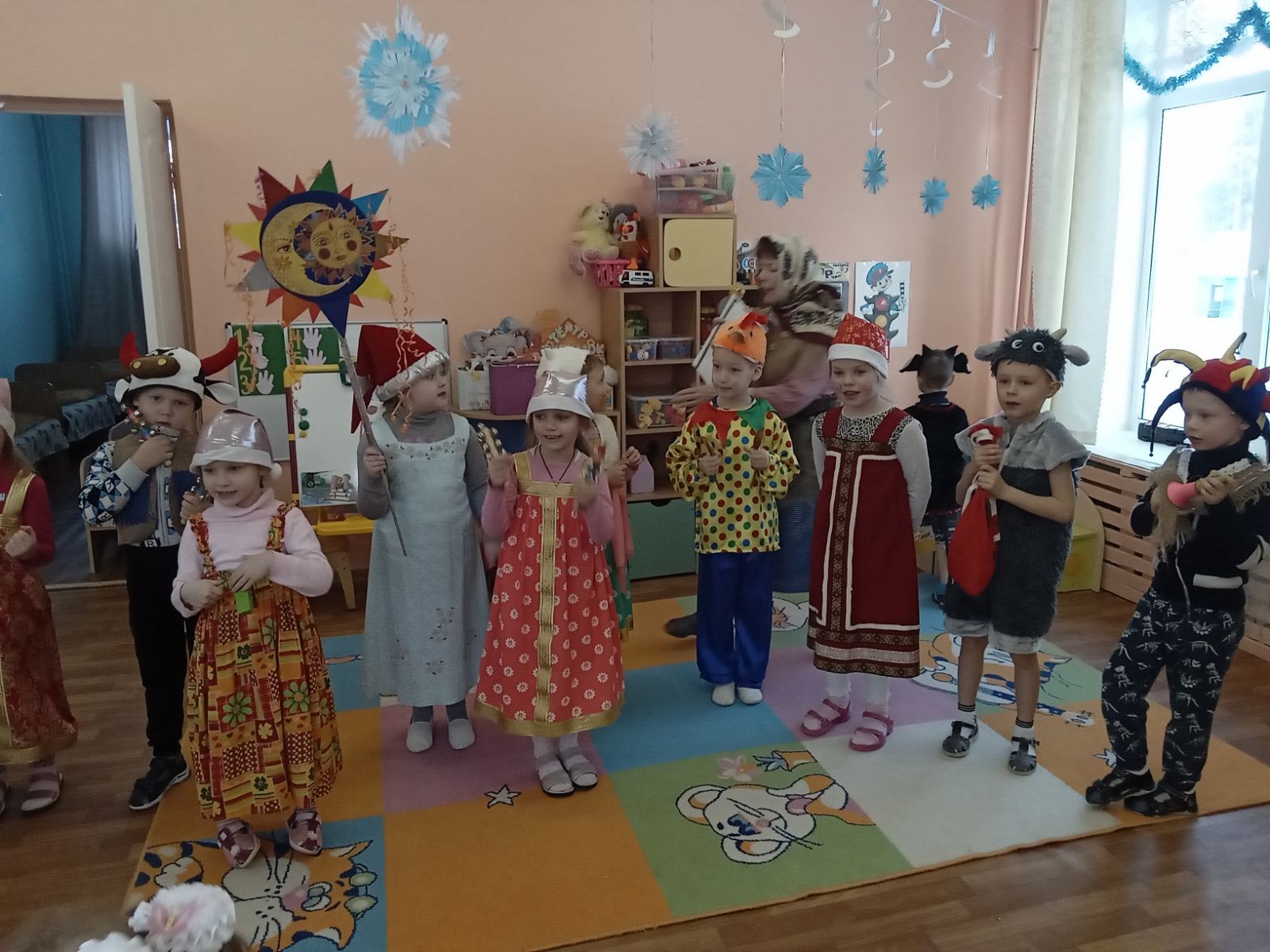 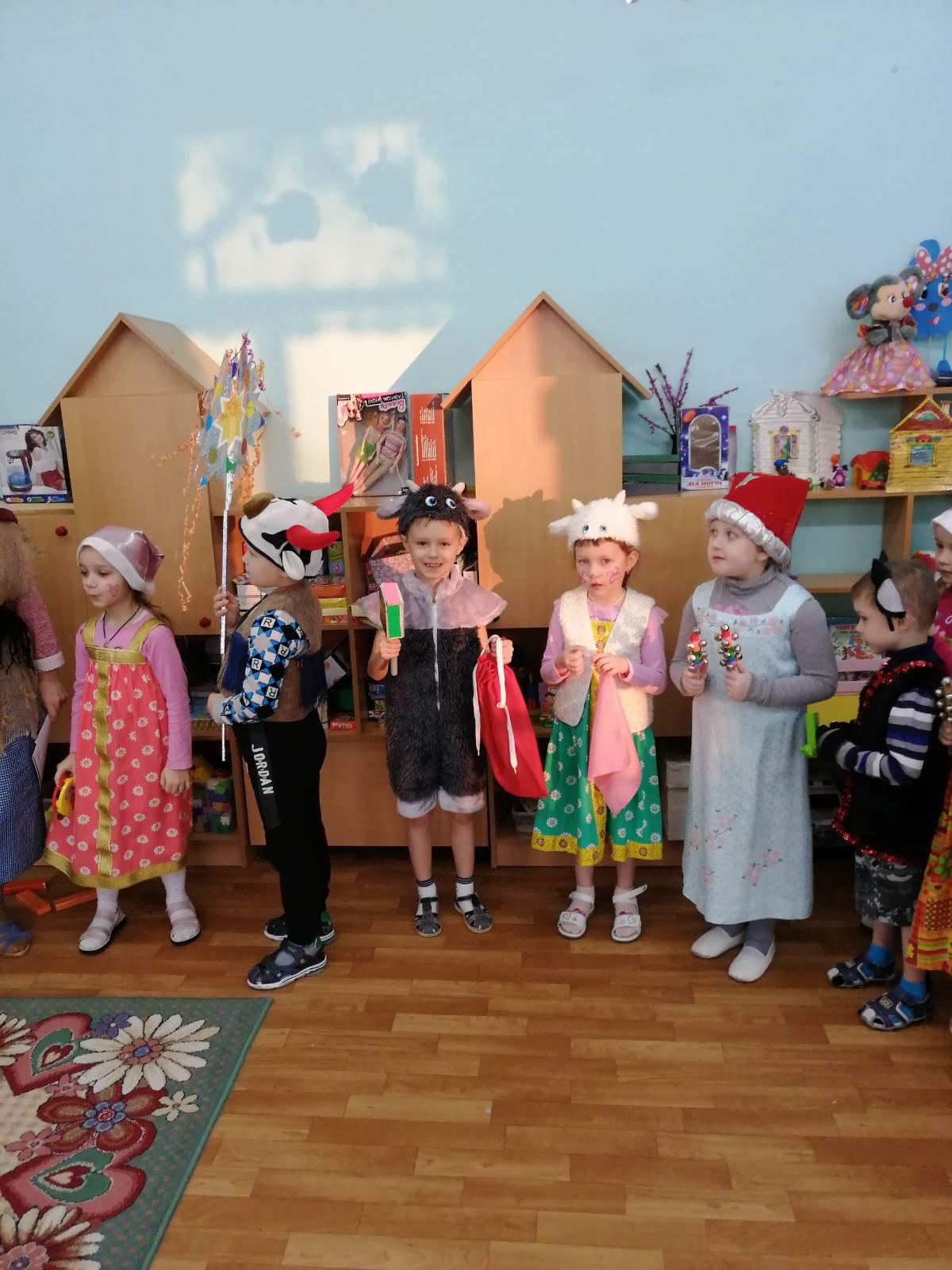 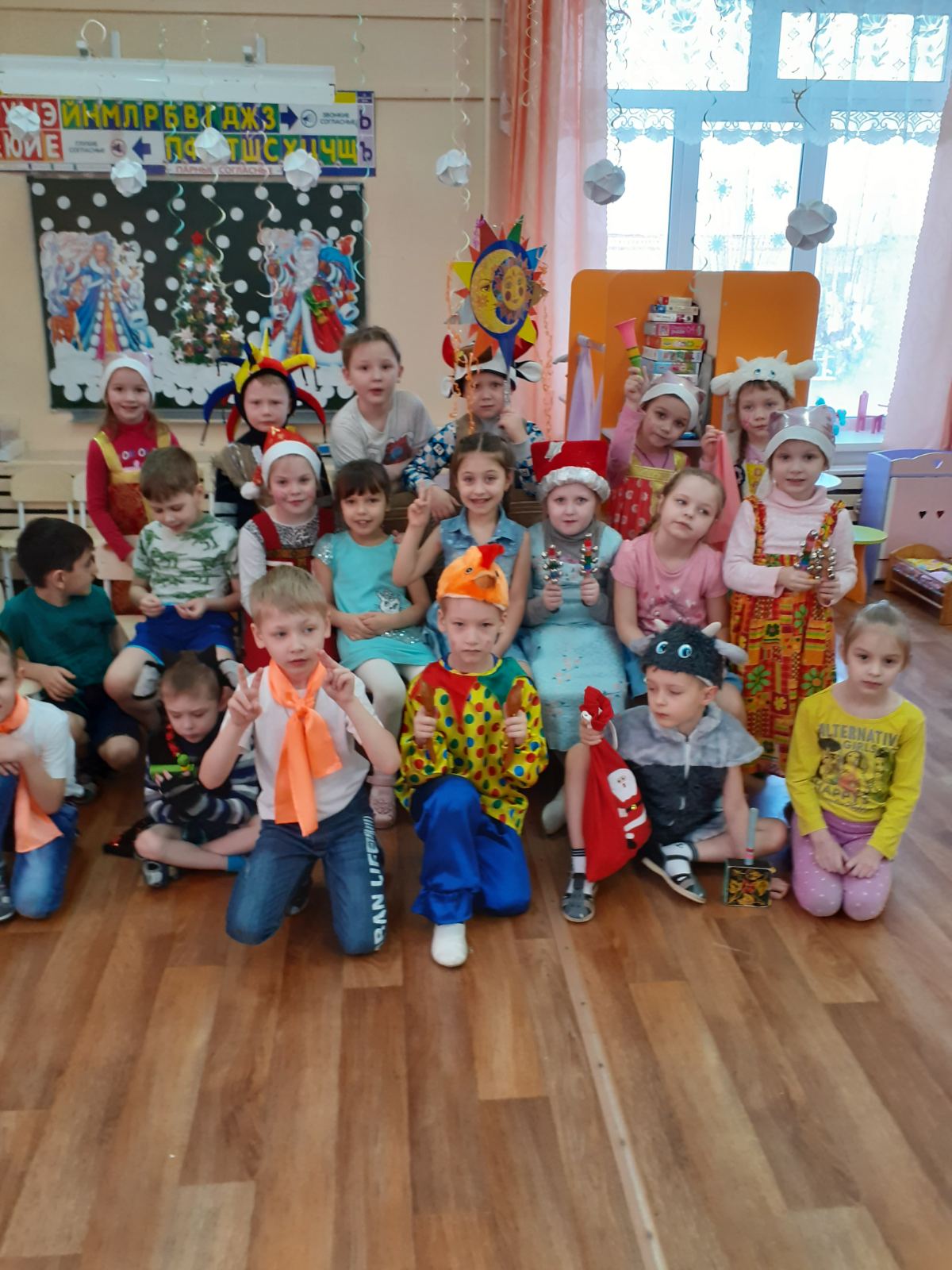 